TALE Beauty Laboratory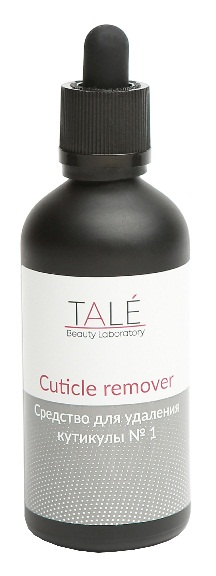  Cuticle remover Средство для удаления кутикулы № 1Назначение: Профессиональный концентрированный щелочной  комплекс помогает быстро  размягчить кутикулу и сильный кератоз, что позволяет просто и безопасно удалить омертвевшие клетки. Преимущества препарата:- не повреждает живые клетки, не приводит к разрыхлению натуральных ногтей;- снижает скорость роста кутикулы; - снижает вероятность появления заусенцев и порезов;- продлевает эффект процедуры маникюра/педикюра.Применение: В маникюре – нанести небольшое количество средства на область кутикулы. Время экспозиции  30 – 40 секунд. Удалить излишнюю ороговелость.
В педикюре – нанести средство на салфетку, сделать аппликацию на место гиперкератоза на 5 мин., обработать педикюрной пилкой, тупой стороной скальпеля или аппаратом. По окончании обработки кутикулы/кератоза рекомендуется нанести Лосьон восстанавливающий.Активные компоненты: клеточный сок морской водоросли (Ламинария Японская), гидроксид калия, /акрилат/ пальметт-25 акрилат Сополимер, метилизотиазолинон, йодопропинил бутилкарбаматПротивопоказания: не использовать при глубоких повреждениях кожи. С осторожностью применять для тонкой и чувствительной кожи.Объем: 30, 100 мл